Publicado en  el 09/10/2014 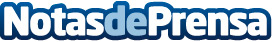 SENER, segunda empresa con mejor reputación en el informe RECOR-Euskadi 2014El grupo de Ingeniería y Tecnología SENER ocupa nuevamente la segunda posición entre las empresas con mejor reputación corporativa en el informe RECOR-Euskadi 2014. El director general de SENER, Jorge Unda, escala cinco posiciones hasta alcanzar el octavo puesto entre los gestores con mejor reputación.Datos de contacto:SENERNota de prensa publicada en: https://www.notasdeprensa.es/sener-segunda-empresa-con-mejor-reputacion-en_1 Categorias: Otros Servicios Otras Industrias http://www.notasdeprensa.es